Фотоотчёт о проведении занятия в рамках всероссийского урока «Эколята — молодые защитники природы» (старшая группа)#Урок Эколята2021#Друзья Земли8 ноября 2021 года в рамках всероссийского урока "Эколята - молодые защитники природы" в старшей группе "Почемучки" МБДОУ детский сад "Теремок" было проведено занятие по теме "Как помочь птицам".Цель: сформировать представление об основных видах птиц населённых пунктов, о способах заботы о птицах.Задачи:- познакомить с видами птиц, обитающих рядом с человеком: их внешним видом, голосом и повадками;- расширить представление о том, как можно помочь птицам своего населённого пункта;- дать навыки изготовления простейших экокормушек;- сформировать познавательный интерес к изучению окружающего мираВ ходе непосредственной образовательной деятельности дети активно принимали участие в беседе о птицах нашего края, отгадывали загадки, прослушали аудиозапись «Голоса птиц», собирали изображения птиц с помощью разрезных картинок, играли в лото "Птицы".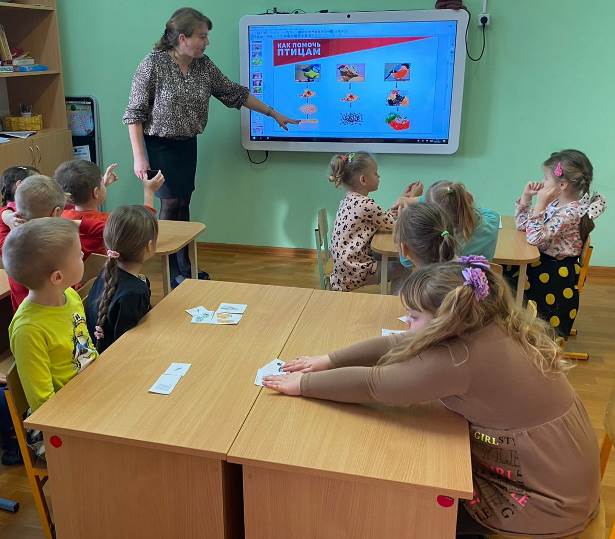 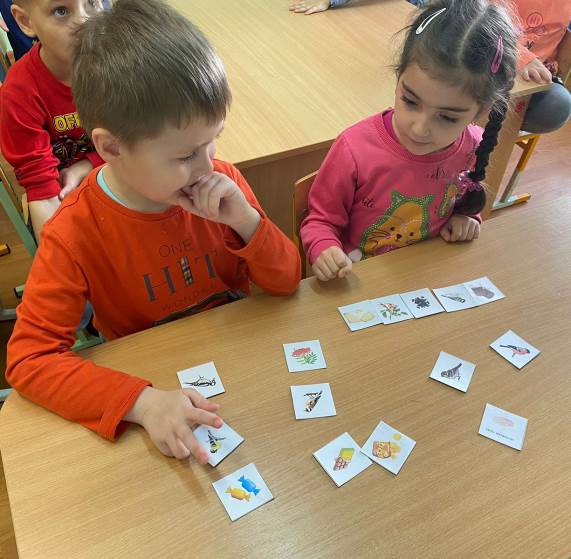 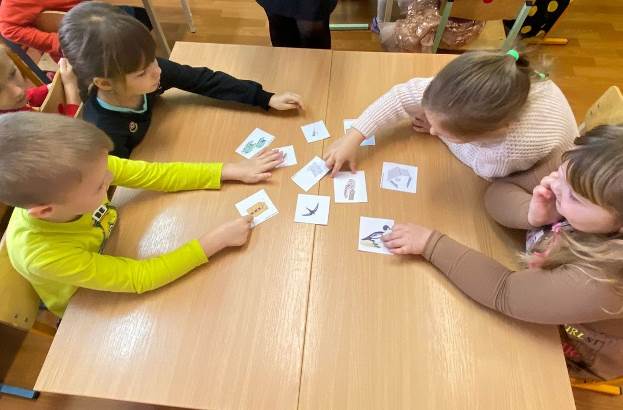 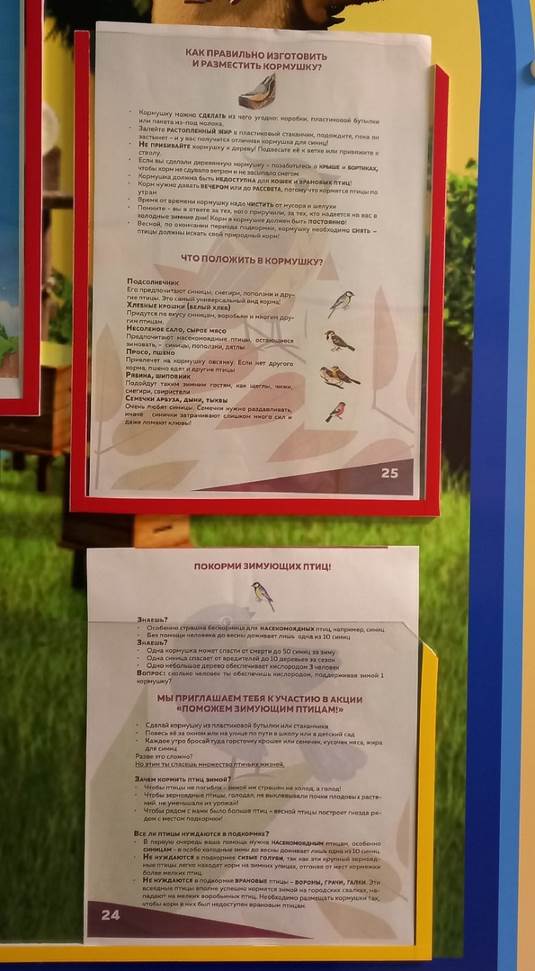 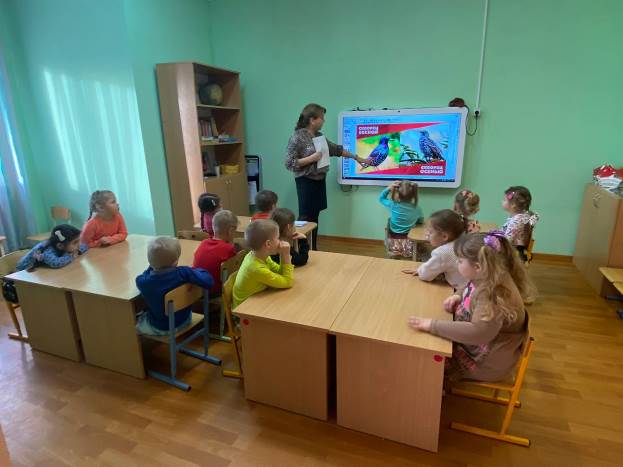 